Будь заметнее на дороге!!!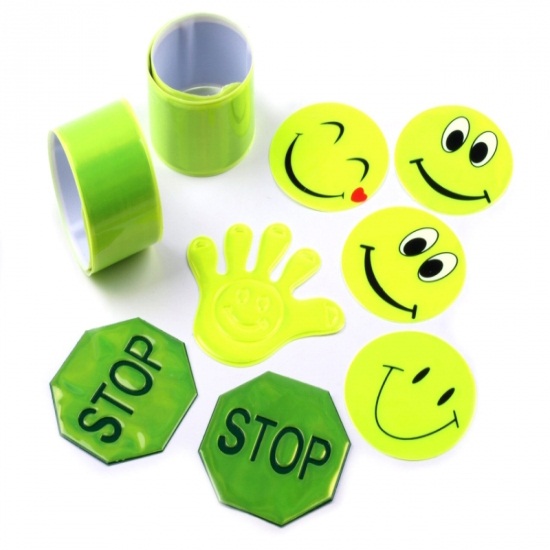 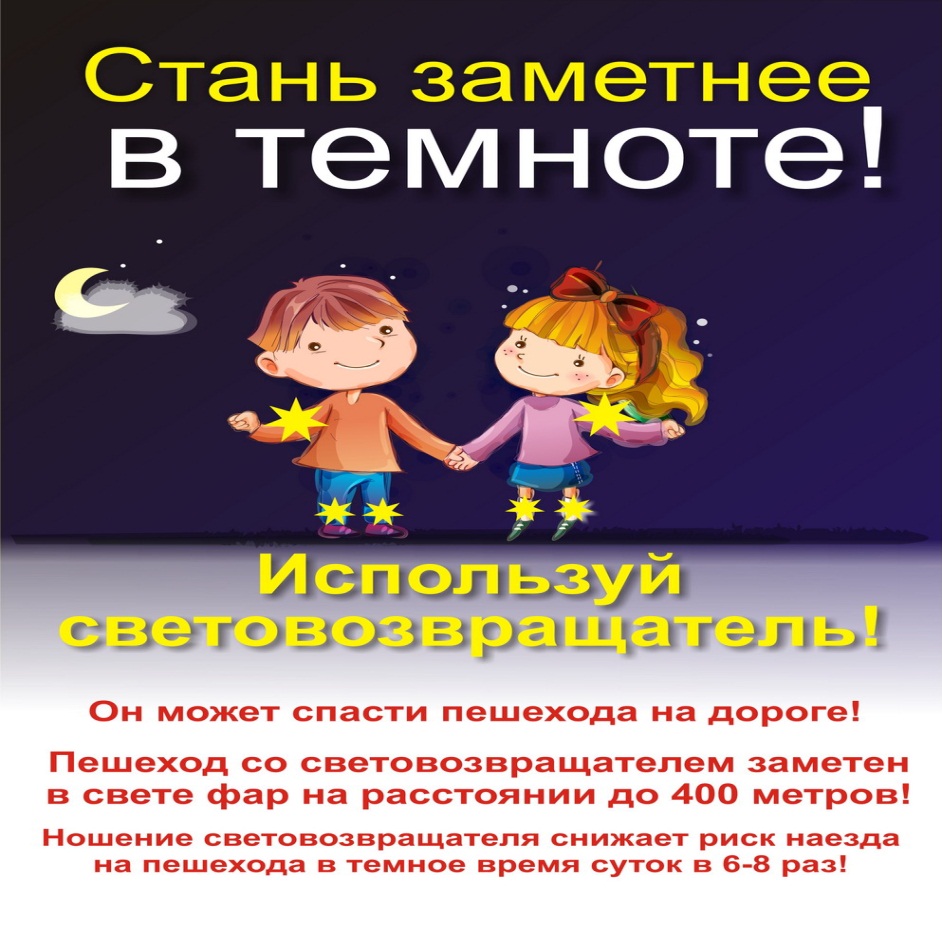 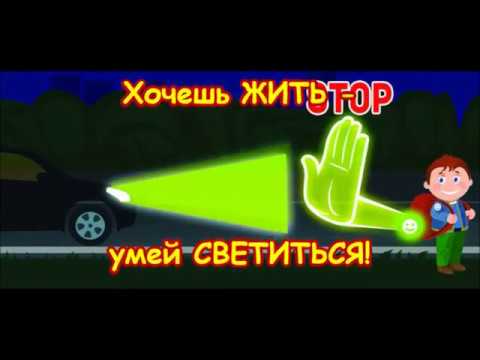 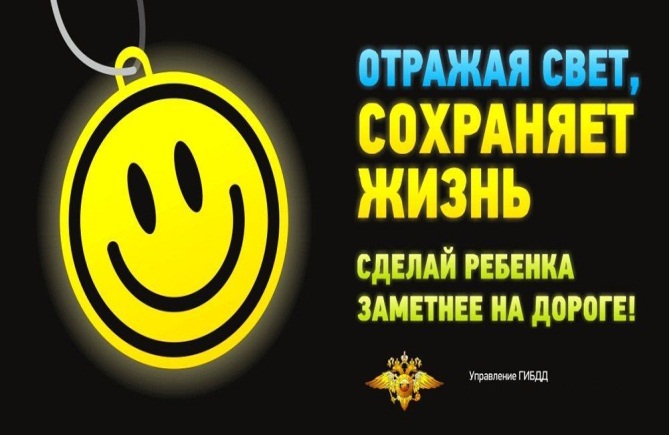 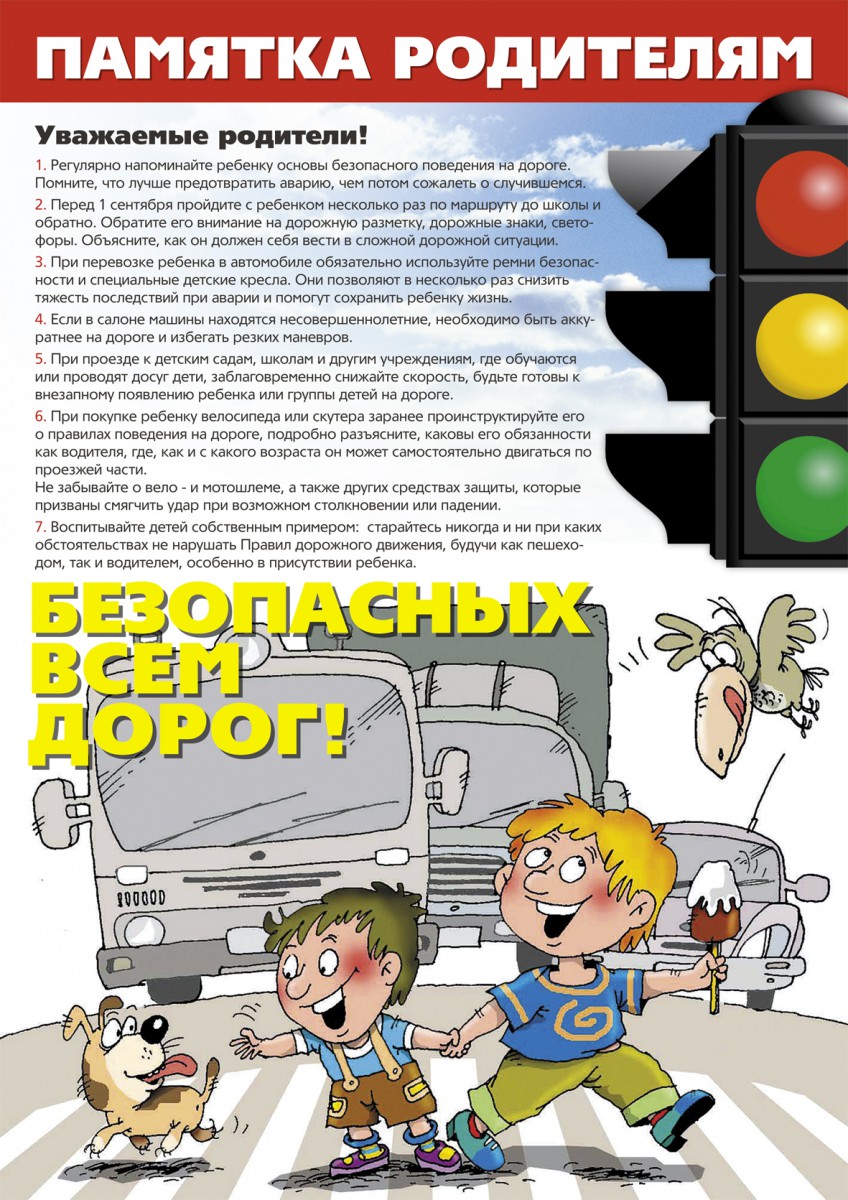 Воспитатель МКДОУ детский сад № 10 А.В.Дудник